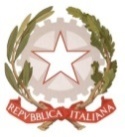 MINISTERO DELL’ ISTRUZIONE, DELL’UNIVERSITA’, DELLA RICERCAUFFICIO SCOLASTICO REGIONALE PER IL LAZIOLICEO SCIENTIFICO STATALE“TALETE”Roma,31.04.2020Agli Alunni delle classi VAi Genitori degli alunni delle classi VAi DocentiP.C. Alla DSGA Sig.ra P. LeoniP.C. Al personale ATASito webCIRCOLARE N.357Università degli Studi Roma Tor Vergata - Corso di Laurea in Filosofia.Si informa che martedì 28 aprile alle 15:30 l’Università di Roma Tor Vergata ha organizzato, in videoconferenza, un incontro di orientamento dal titolo “Ciò che viene prima del lavoro - Studiare (filosofia) all'Università: possibilità, prospettive e realtà quotidiana della vita accademica” .Per partecipare alla videoconferenza è necessario iscriversi con il modulo alla pagina https://mondodomani.org/orientamento/iscrizione/ .Tutti gli iscritti riceveranno via mail il link per partecipare alla videoconferenza. La Referente per l'Orientamento in uscitaProf.ssa Annalisa Palazzo								Il Dirigente Scolastico                                                                                                Prof. Alberto Cataneo                                                                                                   (Firma autografa sostituita a mezzo stampa                                                                                                                       ai sensi dell’at. 3 comma 2 del d.lgs. n. 39/1993)